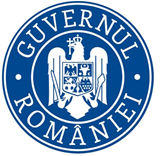                                                                                C.C.R.P./04.07.2019COMUNICAT DE PRESĂInspectoratul Teritorial de Muncă Gorj a efectuat, ieri, 3 iulie 2019, în urma apariţiei în presă a unor informaţii cu privire la eventuale încălcări ale legislaţiei muncii, un control inopinat la un angajator care foloseşte în activitate cetăţeni străini. “În urma autosesizării, pentru efectuarea controlului, am solicitat sprijinul Biroului de Imigrări Gorj, reprezentanţii acestuia însoţiindu-i pe inspectorii de muncă în timpul verificărilor. La sediul angajatorului s-au găsit 17 cetăţeni străini. Având în vedere că persoana juridică pentru care lucrează aceştia are sediul social în judeţul Vâlcea, conform competenţei teritoriale, fişele de identificare, completate în timpul verificărilor, vor fi transmise la Inspectoratul Teritorial de Muncă Vâlcea, pentru definitivarea controlului şi luarea măsurilor legale, în cazul în care acestea se impun”, a declarant George Octavian Romanescu, inspector şef Inspectoratul Teritorial de Muncă Gorj. Neli Matei,Purtător de cuvânt I.T.M. Gorj